A Coordenador(a) Profa.Dra.TEREZINHA DE JESUS RODRIGUES BARBAGELATA do Curso de Letras  da ALCINDO CACELA  no uso de suas atribuições e de acordo com o disposto no inciso II do art. 8º da Portaria Nº 36/2005 desta IES, divulga:Art. 1º. O Resultado do processo seletivo de monitoria realizado no dia 19.09.2021 na o processo constou de prova escrita e entrevista, sobre todos os assuntos do programa da disciplina à qual o (a) discente está candidatou-se, além da avaliação do histórico escolar do candidato.Art. 2º.  A banca examinadora foi constituída de 03 (três) professores (as) do curso, ministrantes da disciplina afim, sendo um deles, designado pelo Coordenador do Curso para presidir os trabalhos.Art. 3º.  A nota final foi composta pela média aritmética das notas atribuídas pela banca examinadora à prova teórica e/ou prática (peso = 6) e ao histórico escolar do aluno (peso = 4).A 01  vaga foram distribuídas entre as disciplinas: PSICOLOGIA DA APRENDIZAGEMBelém, 27 de outubro 2021.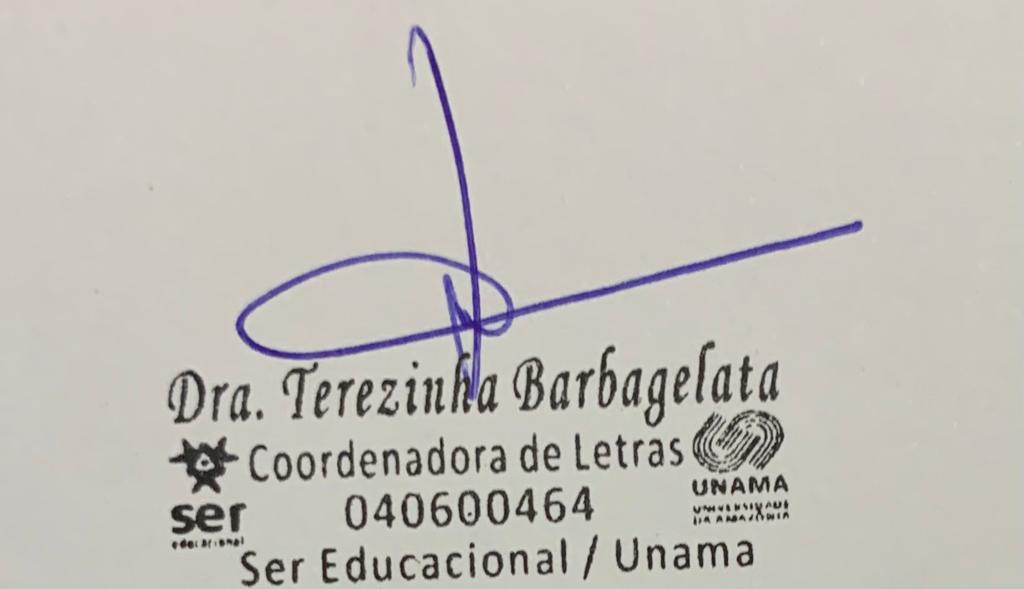 COORDENADOR DO CURSOUNIDADE:UNAMA – ALCINDO CACELACURSO:LETRAS CANDIDATOS APROVADOSCURSODISCIPLINANOTAANA CAROLINA CARVALHO DE SOUZALETRAS PORTUGUÊSPSICOLOGIA DA APRENDIZAGEM 10,00LAISON VINICIUS DAMASCENO DOS SANTOSLETRAS PORTUGUÊSPSICOLOGIA DA APRENDIZAGEM9,8